Universidad José Martí de Sancti Spíritus. Cuba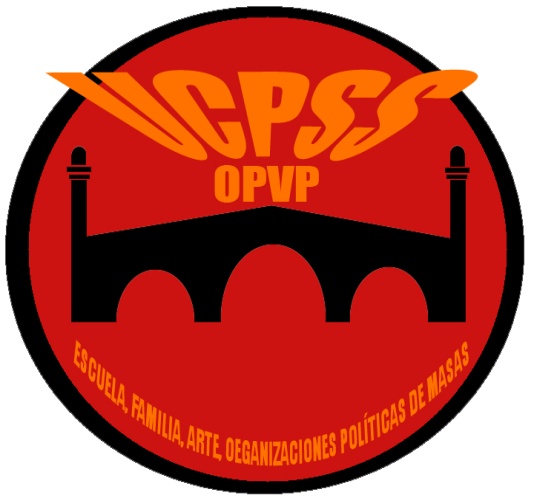 FOLLETO.La orientación profesional vocacional pedagógica con enfoque multifactorial. Reflexiones teóricas y recomendaciones. La creatividad: factor de cambio para la orientación profesional pedagógicaAutores. DrC. Reinaldo Cueto Marín. (Profesor Titular). Director del Centro de Estudios de Educación y Evaluación Educativa (CEEEE) de la Universidad José Martí de Sancti Spíritus” Email: rcueto@ucp.ss.rimed.cuDrC. Nancy Lina Calero Fernández. (Profesora Titular). Vicerrectora de Investigación y Posgrado de  de Sancti Spíriuts”E. Mail : ncalero@ ucp.ss.rimed.cu           Sancti Spiritus.2014SUMARIOEl curso constituye un resultado científico derivado del proyecto institucional que aborda la Orientación Profesional Pedagógica en la provincia Sancti Spíritus, el mismo ha tenido un impacto en lo relacionado con la multifactorialidad que requiere este proceso. En las acciones desarrolladas se ha llegado a la conclusión de la necesidad de concebir la creatividad como eje vertebrador de este sistema.Se explican las principales concepciones acerca de la personalidad como sustrato básico para la orientación profesional y se define la Orientación Profesional Vocacional Pedagógica (OPVP), principios, vías y métodos para su desarrollo.Se realiza una valoración del papel de los docentes y representantes de los diferentes actores sociales en el proceso de orientación profesional vocacional hacia las diferentes profesiones con énfasis en la pedagógica de manera multifactorial. La experiencia de los autores en el tema relacionado con la creatividad y la orientación profesional hacia carreras pedagógicas les ha permitido profundizar en estos nexos y hacia ahí se dirige el objetivo de este curso: fundamentar las interrelaciones entre creatividad y orientación profesional pedagógica.Se establece la relación entre la creatividad, la regulación del comportamiento, las intenciones profesionales, la autovaloración, la proyección futura y la autodeterminación, se propone además un conjunto de instrumentos para el diagnóstico del modo de actuación creativo en los profesores en formación que contribuye a su reafirmación en la profesión pedagógica. 1. La orientación profesional vocacional de la personalidad.	Por mucho tiempo se consideró que la orientación profesional era una actividad que se programaba para el período de la vida correspondiente a la elección de la profesión. Por suerte este enfoque ha ido quedando atrás; se considera que la orientación profesional es un proceso permanente que se debe ofrecer al niño, al adolescente, al joven y también al adulto. De esta forma, la elección profesional no es una solución rápida para un problema urgente para el cual el sujeto no tuvo preparación previa. En el libro La orientación profesional y currículum universitario. una estrategia educativa para el desarrollo profesional y responsable, de González, V, (2004), la autora aborda cómo la orientación profesional desde sus comienzos es concebida como un proceso de ayuda a la persona  para la elección, preparación y desarrollo en su profesión y recuerda  que durante más de medio siglo su instrumentación centró la atención en el complejo momento de la elección profesional y en el proceso de toma de decisiones profesionales, en los que se enfatizó la necesidad de una correspondencia entre las cualidades personales y las exigencias profesionales. Señala también que no fue hasta entrado el siglo XX, con el desarrollo de la Psicología como ciencia, que comienza a abordar su objeto de estudio: la psiquis humana desde su forma más compleja de existencia: la personalidad, que la orientación profesional centró la atención en la persona y su desarrollo como factor esencial en la preparación del hombre para una elección, formación y desempeño profesional responsable y eficiente.La orientación profesional es un complejo proceso que debe ser abordado de forma estructurada, teniendo en cuenta los aportes de diferentes disciplinas y sobre la base de una concepción de la personalidad que permita derivar consecuentemente un conjunto de consideraciones susceptibles  de ser aplicadas en diseños y planes de acción, por los factores e instituciones que resultan claves en este proceso. (González, F. 1989)Por sus implicaciones decisivas en la vida futura, la educación de la orientación profesional no puede concebirse como un proceso espontáneo o como la suma de medidas o acciones desarrolladas sin tener en cuenta la complejidad del proceso, no puede ser algo externo a la vida del estudiante en la escuela, no puede ser una actividad extra y asistemática, pues esto implicaría participación formal del estudiante, sin resultados efectivos para su formación. El trabajo de orientación profesional no se reduce a la tarea de brindarles información a los estudiantes sobre las carreras. La finalidad de la orientación profesional es formar en los jóvenes verdaderos intereses profesionales, lograr un vínculo emocional con la profesión y una activa participación en el proceso de elección de la profesión. (González, F. 1983)“La orientación profesional a partir de un enfoque personológico significa, ante todo, entender el papel activo del sujeto en el proceso de elección, formación y actuación profesional” (González, V, 1996: 1).  Estudios realizados por la autora arrojan que la orientación profesional concebida a partir de un enfoque personológico se expresa en lo que denominamos la educación profesional de la personalidad que implica la necesidad de dirigir el trabajo de orientación profesional al desarrollo de la esfera motivacional y cognitiva;  que comienza en las edades tempranas y continúa después de la inserción del joven en la vida laboral. La educación profesional de la personalidad  tiene como objetivo esencial lograr en el sujeto la autodeterminación en la selección y actuación profesional, donde tanto la escuela, la sociedad como la familia juegan un importante papel en la formación de los intereses profesionales.Los aspectos referentes a la orientación profesional no son innatos ni hereditarios sino que  se forman  y desarrollan  en un complejo sistema de actividades, influencias e interacciones a través del cuales transcurre la vida del individuo. (González, F. 1989)La orientación profesional tiene una importancia decisiva en la vida, fundamentalmente por su significación  en la selección de la profesión. Gran parte de las actividades relacionadas con la orientación profesional tratan de utilizar mejor las capacidades de los individuos, independientemente de su sexo y de su origen social o étnico. No cabe duda de que los importantes beneficios sociales (además de los individuales) que se derivan de una orientación profesional bien diseñada y organizada son razones suficientes para apoyarla.Viviana González Maura en el libro anteriormente mencionado  asume una  concepción de orientación profesional como proceso educativo, en tanto hace referencia a que el desarrollo profesional como expresión del desarrollo humano es susceptible de ser potenciado en los contextos sociales en que transcurre la vida del hombre, por lo que la orientación profesional adquiere desde las tendencias evolucionistas una esencia educativa. De esta forma concreta su concepción  desde dos posiciones teóricas que considera relevantes: la Educación para la Carrera y el Enfoque Histórico-Cultural del desarrollo humano. Por Educación para la Carrera entiende “…la totalidad de experiencias a través de las cuales uno aprende y se prepara para comprometerse en el trabajo como parte de su manera de vivir” (González, Viviana. 2005: 25). Y su concepción de orientación profesional desde un Enfoque histórico-cultural del desarrollo humano  supone concebirla “…como un proceso de educación de la personalidad dirigido al desarrollo de autodeterminación del sujeto en el proceso de elección, formación y desempeño profesional. Y también considerar que la autodeterminación profesional, como expresión de la autonomía y el compromiso del sujeto en su actuación profesional, es construida por el orientado en un proceso de interacción social en el que el orientador (profesor, psicólogo, pedagogo, padre de familia) potencia  su desarrollo a partir de situaciones de aprendizajes diseñadas al efecto que conducen gradualmente al  orientado hacia niveles superiores de autodeterminación”. (Ibidem: 39)La importancia que tiene la vida laboral y  sus implicaciones para el desarrollo pleno de las potencialidades del hombre determina la significación que tiene una educación adecuada de la orientación profesional de la personalidad, desde edades tempranas.La trascendencia del trabajo en el desarrollo personal y social, hace que se dé una importancia creciente a la orientación profesional, puesto que facilita a los jóvenes la adquisición de los valores, normas, conocimientos, destrezas y actitudes relevantes para sí mismos y con las que pueden abrirse camino en el mundo laboral. Martínez-Otero, (2001: HTM), en su artículo “La orientación en la educación” teniendo en cuenta las considerables diferencias entre los conceptos de orientación vocacional y profesional, se refiere a la orientación profesional propiamente dicha como “proceso de ayuda al educando que se centra en la preparación para la vida activa y se refiere a algunos de los principios sobre los que se asienta dicho proceso, tales como: 	La necesidad de transitar de la escuela al mundo del trabajo. 	Cambios socio-laborales que se producen. Atención a las nuevas demandas de la sociedad. 	Aptitudes e intereses del educando.Según el  mencionado autor este es un proceso que dura toda la vida y que se enmarca en la realización del proyecto personal de cada cual. En la actualidad, se extiende y afianza la orientación profesional por programas. Este tipo de asesoramiento permite atender grupalmente a los educandos y, como es obvio, es compatible con otras formas de orientación. La orientación profesional dentro de la práctica socioeducativa ha recibido un tratamiento sistemático desde su surgimiento; por eso, sobre los términos orientación vocacional y orientación profesional, existen criterios diversos. En muchas ocasiones se utilizan estos términos para definir un mismo fenómeno, se intercalan, se utilizan indistintamente y otros autores los utilizan de manera separada.La concepción que proponemos asumir es la que plantea Matos, Z. (2003,) quien sustenta una sola posición, es decir, se identifica un solo concepto: Orientación Profesional-Vocacional, porque toma como referentes los siguientes aspectos: La vocación no nace: deviene. Para que ello ocurra el sujeto precisa de la socialización a través de un  proceso de actividad-comunicación, relacionado con el mundo de las profesiones. Toda orientación hacia las profesiones bajo determinadas circunstancias se dirige a educar los intereses profesionales y la vocación, pues la concepción del Comandante en Jefe Fidel Castro, en el sentido de que “(...) la primera vocación no está relacionada directamente con la profesión que uno escoge de por vida, sino con la vocación que la propia vida exige” (Castro, Ruz, Fidel, 1981:3) y que a veces la persona se une a una profesión no pensada o sentida vocacionalmente, se complementa con los resultados de  investigaciones acerca de la motivación profesional como expresión de la esfera motivacional de la personalidad, en las que  se ha constatado que la existencia de motivos no inherentes al contenido de la profesión (motivos extrínsecos), puede ser tan efectiva como los motivos intrínsecos en tanto se vinculan a otras formaciones motivacionales complejas de la personalidad, tales como: la autovaloración, la concepción del mundo; ello implica, la efectividad de la regulación motivacional en la actividad profesional en sujetos que no manifiestan intenciones profesionales. Mitjans, A., 1987; González, D, 1995, Matos, Z, 2006).En este sentido la autora mencionada define la  Orientación Profesional-Vocacional,  OPV), como “un proceso multifactorial el cual está dirigido a la educación de la vocación, para establecer una relación de ayuda mediante el cual se ofrecen al educando vías, métodos,  procedimientos para la búsqueda y el encuentro de un lugar adecuado dentro del sistema de profesiones y aprenda a elegir de una manera autodeterminada y consciente en consonancia con las necesidades sociales”. (Matos, Zulema. 2003: 32)Por su parte. Guibert, M, (2006), asume la definición de Zulema Matos de Orientación Profesional Vocacional, y precisa que es necesario considerar el desarrollo del sujeto en su integridad, teniendo en cuenta la relación que se establece entre personalidad-actividad-comunicación-motivación- afectividad y creatividad en el proceso, en cualquiera de los contextos de actuación significativa que trabaje; y para ello el proceso de Orientación Profesional Vocacional ha de estar en función de las necesidades motivos, aspiraciones, intereses, posibilidades, capacidades del educando, siendo consecuente de que se consideren las necesidades sociales y se trabaje sistemáticamente.La autora tiene en cuenta el papel del profesor como coordinador del aprendizaje en el área profesional vocacional, como desarrollador de personalidades y no como simple transmisor de conocimientos; esto implica por un lado la creación de un ambiente de apertura a la experiencia (que el educando, la familia, las organizaciones, actúen como entes activos de su propio proceso de preparación y de aprendizaje profesional en los marcos de la Orientación Profesional Vocacional), por otro lado, la concepción de un proceso cambiante , dinámico, flexible, constructivo, problémico y desarrollador, para lo cual deberá aplicar las cualidades de coordinador y orientador profesional.  Guibert precisa, además la importancia de desarrollar la reflexión metacognitiva de los educandos, del claustrillo, las organizaciones y la familia, a través de actividades y tareas de aprendizaje profesional educativo y problémico, a utilizar en cualquier contexto de actuación significativa.La orientación profesional vocacional  cobra cada vez más importancia; en Cuba es esencial por diferentes razones: una de ellas está dada por el  carácter extraordinariamente masivo de la enseñanza en virtud de lo cual cada vez más jóvenes optan por el estudio de carreras universitarias. (Matos, 2006)La educación para la carrera, enfatiza la necesidad de formación durante toda la vida e implica acciones en distintos ámbitos: escuela, familia, empresa y comunidad. Se busca, pues, que se involucren todos los sectores para avanzar por el camino de la mejora individual y colectiva.Desde las posiciones asumidas actualmente en Cuba, hay coincidencia en que a pesar del tratamiento dado, pueden identificarse en los diferentes términos los siguientes elementos:  necesidad de propiciar conocimiento sobre las profesiones; asistir individualmente para elegir la profesión; necesidad de que exista un proceso de preparación para la elección de la profesión; necesidad de que exista un sistema de influencias encaminadas a preparar a los adolescentes y jóvenes para su autodeterminación profesional, así como la necesidad de desarrollar la vocación. Sin embargo, hasta ahora solo se ha hecho énfasis en la escuela, institución que no puede estar sola en esta actividad.2- La orientación profesional vocacional hacia carreras pedagógicasEn la última década el no cumplimiento de los planes de ingreso a carreras pedagógicas, viene siendo el principal problema que afecta la formación inicial del personal docente y la cobertura en las aulas del territorio, lo cual queda reflejado en la siguiente tabla.De igual forma, se percibe una disminución del nivel académico de los estudiantes que matriculan en el Instituto Superior Pedagógico de Sancti Spíritus.Varios han sido los intentos por revertir esta situación, sin embargo cada año que pasa las expectativas de solución de esta problemática son más imperceptibles, por lo que se impone la necesidad de unificar esfuerzos, no solamente desde el punto de vista organizativo y administrativo, sino científico técnico con vistas a estudiar las barreras y potencialidades que existen en el territorio, de manera que se tenga una visión clara de las posibilidades de cumplir con los planes de ingreso a carrera pedagógica de la manera más objetiva posible insertando en el mundo de la pedagogía a aquellos estudiantes que estén cada vez mejor orientados académica y profesionalmente.La temática de la orientación profesional en Cuba se enmarca en una etapa de estudios desde el enfoque personológico, iniciados por  González Rey F, (1983),  a partir de los cuales han aparecido numerosas e importantes investigaciones que han aportado mucho en esta área, entre los que se destacan: Calviño, M, (1987); Brito, H, (1989); Mitjans A, (1989); González Maura, V ( 1994, 1997, 2004);González Serra D, (1995); F. González Rey y A. Mitjans (1989);  D’ Ángelo (1993, 1989);  Figueredo A, (1997); Matos  Z, (2002, 2003);  Del Pino J, (2004); Becalli, L (2003); Ulloa E, (2002),    entre otros.En sentido general estos estudios han centrado básicamente su atención en el componente psicológico desde la perspectiva motivacional.Más recientemente, otros investigadores cubanos han enfatizado en la necesidad de la formación de docentes con elevados niveles de motivación, por lo que han enfocado la orientación  hacia las carreras pedagógicas enfrascados en la elaboración de orientaciones metodológicas (González, 2006), así como estrategias dirigidas al fortalecimiento de la motivación (Sanpedro, 2006), y el abordaje del problema  con una visión ideopolítica. (Manzano, 2007).2.1- La orientación profesional vocacional pedagógica. (OPVP)En correspondencia con los análisis realizados y las concepciones asumidas por los autores mencionados en el presente proyecto se integran los términos orientación profesional y formación vocacional en el contexto relacionado con las carreras pedagógicas y se precisa la definición del término Orientación profesional vocacional pedagógica. (OPVP), la cual se define como un proceso multifactorial que en las condiciones de la sociedad cubana actual adquiere una connotación ideopolítica; el cual está dirigido a la educación de la vocación pedagógica para establecer una relación de ayuda mediante el cual se ofrecen a los educandos  vías, métodos y procedimientos para la búsqueda y encuentro de un lugar adecuado a la profesión pedagógica dentro del sistema de profesiones, así como la elección consciente y autodeterminada de una carrera pedagógica en consonancia con las necesidades sociales. (Cueto y otros (2012VOCACIÓN PEDAGÓGICA.Inclinación del sujeto hacia la profesión pedagógica a partir de sus propias características personales y la influencia ejercida por la sociedad, lo cual condiciona su comportamiento en relación con la elección de una carrera pedagógica y/o su desempeño en ella.Dicho constructo quedó operacionalizado de la siguiente formaDIMENSIÓN SOCIOECONÓMICA.Condiciones económicas.	Suficiencia del presupuesto y adecuación de la infraestructura a las necesidades educativas.	Situación económica del personal docente. (Salario promedio)Necesidad sociopolítica de formación de maestros.	Situación del éxodo.	Déficit de cobertura.	Importancia del maestro en la sociedad.Carácter multifactorial del proceso de OPVP.	Papel de los diferentes factores sociales en la OPVP.	Integración de los factores.	Efectividad de la gestión multifactorial.DIMENSIÓN PEDAGÓGICA.Vías métodos y procedimientos empleados por los diferentes factores sociales para propiciar en los educandos la búsqueda y encuentro de un lugar adecuado a la profesión pedagógica dentro del sistema de profesiones.Vías y métodos que poseen los estudiantes para la búsqueda y encuentro de un lugar adecuado a la profesión pedagógica dentro del sistema de profesiones.DIMENSIÓN PSICOLÓGICA. Lugar que ocupa la profesión pedagógica dentro del sistema de profesiones	Niveles de preferencia.	Nivel de desarrollo de la vocación pedagógica.Razones por la que se elige la profesión pedagógica.	Tipo de motivación que predomina. (Intrínseca o extrínseca)	Nivel de conciencia en la elección.	Nivel de autodeterminación en la elección.Estado de satisfacción.	Estado de satisfacción con la profesión por parte de los docentes.	Estado de satisfacción de los estudiantes con la carrera pedagógica (Elegida o por elegir)Este constructo fue sometido a una evaluación por el criterio de expertos, cuyos resultados se tabularon y procesaron estadísticamente siguiendo los pasos establecidos por el procedimiento de comparación por pares (Ramírez, 1999). Los resultados arrojan que los indicadores y las categorías, se comportaron de manera favorable al alcanzar 5 de los nueve  indicadores la categoría de muy adecuado y cuatro la categoría de adecuado. Es válido a aclarar que las recomendaciones ofrecidas por los expertos fueron de extraordinaria utilidad para los autores en el perfeccionamiento del constructo.Para realizar el estudio del comportamiento de las dimensiones e indicadores de la Orientación Profesional Vocacional Pedagógica. se calcularon los índices correspondientes a las dimensiones y a la variable dependiente, utilizando la hoja de cálculo Excel, lo cual posibilitó realizar una valoración del comportamiento de las dimensiones y de la variable dependiente. En el siguiente gráfico se exponen los valores que toman los índices promedios de las tres dimensiones de la variable OPVP.En el siguiente gráfico se exponen los valores que toman los índices promedios de las tres dimensiones de la variable OPVP.A partir del análisis de cada uno de los indicadores, las dimensiones obtienen valores bajos, llamando la atención la dimensión socioeconómica, especialmente en el enfoque multifactorial del proceso de OPVP	A continuación se ofrece el estado del índice de la OPVP. Como se puede apreciar en el gráfico la OPVP se comporta a un nivel bajo.Dicho estudio condujo a la elaboración de una estrategia educativa, (Cueto y otros, 2012), que luego de ser implementada durante dos cursos escolares,  los resultados de las dimensiones se comportaron de la siguiente manera.La dimensión socioeconómica ascendió de 24,7 a 47,3,3, mientras que la pedagógica de 27,8 ascendió a 48,2 y la psicológica de 28,5 a 49,1.A continuación se muestra el índice del constructo después de implementada la estrategiaEn sentido general al promediar las dimensiones, el índice del constructo asciende  de 27 a 48,2 , de lo que se puede inferir un avance importante en el nivel de la OPVP, sin embargo  el avance todavía resulta insuficiente.A continuación se exponen algunas recomendaciones realizadas a fin de garantizar un proceso de OPVP desde el proceso docente educativo, así como a partir de un trabajo multifactorial en estrecha relación con cada una de las educaciones en la provincia Sancti Spíritus3- Recomendaciones a los docentes para el desarrollo de la OPVP.Para la conformación de esta propuesta se parte de los postulados de J. S. Zaccaria y Bopp (1981) quienes concluyeron el trabajo iniciado por H. Mathewson, y donde se señalan los puntos esenciales de la Orientación Educativa, a partir de los cuales se fundamental el rol del docente  en el proceso de orientación profesional vocacional pedagógica  a sus estudiantes:Educar es mucho más que instruir.Los profesores son los agentes naturales de la Orientación y el currículo es la vía natural mediante la cual se logran los objetivos y metas orientadoras.El proceso de orientación se debe llevar a cabo en todas las etapas educativas, en cada una de las clases o actividades desarrolladas y a lo largo de todo el horario.Algunas de los elementos indispensables que debe tener el profesor para realizar una buena orientación profesional vocacional pedagógica son: Tener un conocimiento acerca de la orientación profesional.Realizar un estudio profundo de los escolares y el diagnóstico sistemático de sus motivaciones.Ser buen comunicador.Tener un dominio acerca  de la profesión.  Tener un conocimiento profundo de la pedagogía y la  psicología.Propiciar el debate y la reflexión entre los  estudiantes.Realizar trabajo individualizado.Lograr el compromiso social del estudiante  con la profesión.Adentrar al estudiante en el mundo interno de la profesión.Dominio de las técnicas de orientación  y  de trabajo en grupo.Algunas formas de organizar el proceso de orientación profesional en la universidad es a través de la realización de:Visitas a diferentes instituciones educativas. Concursos y competencias de habilidades y conocimientos.Charlas y conferencias.Buroes de información.Folletos informativos.Exposiciones  y  murales.Excursiones docentes.Encuentros con otros profesionales en funciones.Utilización de las nuevas tecnologías de la información y las comunicaciones, a través de software, multimedia, videos y sitios web.En todo esto la orientación profesional vocacional pedagógica requiere de una intensa comunicación y para ello el maestro debe desarrollar habilidades comunicativas que propicien un diálogo efectivo, lograr  una comprensión empática, debe inspirar un sentimiento de confianza en sus alumnos y debe  valorar sus aportes. También debe ser asertivo  en su comunicación, manejar mensajes claros y directos, saber escuchar, respetar a sus estudiantes, controlar y encauzar sus emociones y expresarse con libertad y franqueza.Algunas de las vías fundamentales en las que puede apoyarse el profesor para incentivar la motivación profesional de sus estudiantes desde el currículum son: La clase. La práctica laboral.Los alumnos ayudantes.El trabajo científico – estudiantil. Algunas de las técnicas factibles de ser empleadas son:La entrevista de orientación.Técnicas grupalesAsignación de tareas. Solución de problemasReforzamiento.Estas vías y técnicas tienen que conformar un sistema y el protagonismo en uno y otro momento de alguna de ellas depende de la coyuntura concreta en que son aplicadas y  de las particularidades de los orientados, pues para que el profesor pueda trabajar con garantía, recomendamos que realice un  diagnóstico de sus estudiantes que le permita conocer sus inclinaciones, gustos, habilidades, vivencias anteriores en relación con los contenidos abordados,  etc., y así lograr el vínculo necesario entre su clase y la subjetividad de los alumnos.Para cumplir con las funciones orientacionales, el profesor debe asumir una concepción de la clase, del vínculo alumno - profesor y el trabajo grupal, que no es la del simple transmisor de conocimientos. Se necesita una preparación adecuada (desde la Pedagogía  y la Orientación) y una manera específica de asumir el rol profesional, que lo lleve a una actuación profesional eficiente. Según estudios realizados en Cuba  la clase tiene un papel rector en el proceso de formación profesional y por tanto es el sustento principal del maestro para lograr la motivación en sus estudiantes. (Del Pino, 2004)Vinculando desde lo teórico las aplicaciones prácticas de las temáticas abordadas, se logra que el estudiante adquiera una visión sobre su práctica profesional futura y pueda concretar  los contenidos abstractos de la carrera.  De las buenas clases surgen muchas de las vivencias y conocimientos que movilizan, primero el interés cognoscitivo del alumno, y después sus intereses profesionales. La clase permite, como núcleo central y organizador la aplicación a su alrededor de otras técnicas y vías. Por ejemplo la utilización sistemática del tratamiento docente diferenciado y las mencionadas anteriormente. Es recomendable que para los fines de la orientación profesional vocacional pedagógica el alumno logre vivencias positivas en el aprendizaje de las diferentes materias  y se le presente la realidad de la forma más interesante posible. Esto permitirá que establezca  vínculos positivos con la materia que estudia, lo cual favorecerá sus sucesivos acercamientos al aprendizaje. Es importante que el contenido de la clase se relacione con las aplicaciones prácticas. No puede hacerse orientación profesional vocacional pedagógica desde contenidos abstractos y descontextualizados. 
Esto es factible de ser aplicado desde las asignaturas básicas (Física, Cálculo, Química, Filosofía, etc…) pues desde la implementación de actividades prácticas donde se esté resolviendo un ejercicio o una situación de carácter teórico, se puede ejemplificar con acciones de la vida laboral y la realidad a la que se enfrenta un profesional en funciones. El profesor también está en condiciones de adecuar su sistema de clases en función de desarrollar intercambios con profesionales que puedan informar a los jóvenes sobre su desempeño y aclarar las dudas pertinentes. El profesor puede apoyarse además en las dinámicas grupales, pues el proceso grupal es la vía fundamental para implementar  en la práctica las acciones de orientación del profesor. Este postulado no debe negar la utilización ocasional de acciones de orientación individualizadas (fuera del contexto del grupo). También con el apoyo de los alumnos ayudantes, se puede propiciar una adecuada orientación. Estos estudiantes serán seleccionados por los profesores tomando como base la preparación que ellos tienen y constituirán dentro del grupo el puente entre el resto de los alumnos y el maestro en el momento de desarrollar las actividades prácticas y las situaciones dinámicas preparadas en conjunto. El profesor debe instruir rigurosamente a estos alumnos en la asignatura que imparta en aras de que este trasmita, desde su rol dentro del grupo y la motivación alcanzada, los conocimientos adquiridos y despierte en sus compañeros el interés por el tema y consecuentemente su aplicación a la realidad.Los trabajos científicos estudiantiles tutorados por los propios maestros constituyen también un pilar fundamental en la orientación profesional vocacional pedagógica de los jóvenes universitarios, pues incentivan el interés por la investigación científica y consolidan el aprendizaje en temas específicos de la profesión a partir de la revisión bibliográfica, el dominio teórico del contenido, la aplicación práctica y la evaluación de los resultados. Dichos trabajos potencian la preparación del estudiante y lo implican en la dinámica de la profesión desde una arista fundamental en todo profesional que es la investigación científica; lo cual a su vez le facilita conocimientos y le despierta el interés profesional al ver materializado y  valorado el resultado de su esfuerzo y su estudio.El docente desde el aula debe enunciar determinados indicadores que le permitan al estudiante guiar su desempeño en el período de prácticas labores y al final debatirlos  y fundamentarlos en el marco del grupo y de conjunto con el claustro de profesores a fin de lograr el necesario vínculo de todas las asignaturas y su aplicación práctica.  Mediante estas prácticas el estudiante podrá ampliar su perspectiva como futuro profesional y podrá desarrollar los conocimientos y habilidades básicas.Un aspecto también esencial para lograr la motivación por la carrera lo constituye el refuerzo positivo al estudiante ante las evaluaciones sistemáticas. El profesor debe potenciar en el alumno los aspectos positivos de su desempeño y valorar sus esfuerzos sin herir la autoestima. Es necesario que se estimule al joven a superar su preparación brindándole apoyo y si es preciso una atención individual para que no se rinda ante los bajos resultados o la incapacidad para comprender el tema abordado. Una acción importante también es determinar las potencialidades educativas de su asignatura. El docente debe preguntarse cómo las  asignaturas pueden contribuir a  que cada uno de los estudiantes cumpla con las tareas del desarrollo correspondientes a su edad y resuelvan las diferentes problemáticas que se les presentan. En función de ello debe: analizar las potencialidades y/o dificultades de los estudiantes y analizar las condiciones del contexto de actuación.También el profesor se puede valer de la entrevista de orientación, cuyo objetivo fundamental es influir de alguna manera en los alumnos para que, por ejemplo,  modifiquen una actitud, abandonen una conducta, eleven su autoestima en alguna dirección, conozcan sobre la profesión, se motiven hacia esta, etc. Lo primero en la entrevista es alcanzar la  aprobación del alumno y crear una  atmósfera de aceptación, respeto y compromiso. Se debe   dejar siempre abierta la posibilidad de continuar conversando con los estudiantes. Además, el carácter deliberado de esta técnica no quiere decir que siempre tenga que realizarse en condiciones de formalidad en cuanto a lugar y horario, puede aprovecharse cualquier circunstancia propicia para conversar con el alumno y alcanzar los  objetivos.  Dentro de la entrevista se pueden  incluir otras técnicas que pueden ayudar a alcanzar los objetivos como el Reforzamiento y la Solución de Problemas.Esta última no es más que la modelación, a través de la colaboración con el alumno, del proceso de análisis, síntesis y toma de decisión ante un problema determinado. En esta técnica se ayuda al alumno a ordenar sus ideas, (que pueden estar bloqueadas por un estado emocional especial) y llegar a una solución desarrolladora del problema que enfrenta. Es decir, se va a utilizar la zona de desarrollo próximo del estudiante para que aprenda a enfrentar y solucionar situaciones difíciles o favorecerle un proceso que,  aunque tenga recursos personales, no está en  condiciones de enfrentar en ese momento. Para la realización de esta técnica se debe:Definir con claridad el problema.Identificar obstáculos, debilidades o limitaciones para enfrentar el problema (tanto en el alumno como en su ambiente). Identificar oportunidades, posibilidades y fortalezas para enfrentar el problema.Imaginar posibles soluciones. Es bueno que aparezcan varias, de cualquier índole y con todo tipo de consecuencias, aunque en principio se consideren inapropiadas.Identificar y prever resultados y consecuencias de todo tipo de las posibles soluciones.Tomar una decisión. A este paso se llega cuando el alumno está en condiciones de tomar su decisión, la cual debe ser respetada. Solo cuando la decisión del sujeto es contraria a su desarrollo personal,   podrá ser rechazada por el profesor que propondrá entonces continuar con el análisis conjunto del problema.El rol del profesor en este proceso es el de   dotar a los estudiantes de herramientas que le faciliten conocer y dominar el contenido de su profesión a fin de activar en ellos la motivación necesaria para desempeñarse con éxito a lo largo de su formación profesional y en su futuro laboral con el conocimiento y el interés requerido, para lo cual debe tomar conciencia, elaborar y resolver, los conflictos que este proceso genera con ayuda del docente.3.1- Momentos claves del curso para  el trabajo de OPVO y propuesta de acciones.ENTREGA PEDAGÓGICA (Final del curso). Ofrecer al nuevo claustro una imagen integral de sus próximos estudiantes, incluyendo sus criterios sobre las profesiones Identificar los estudiantes que han manifestado algún interés por las carreras pedagógicas (en especial los de los círculos de interés y aulas pedagógicas). DIAGNÓSTICO INICIAL DE ESTUDIANTES Y FAMILIARES.(Septiembre).Partiendo de los datos de la entrega pedagógica, se hace un primer diagnóstico, que debe considerar: Intereses iniciales de los estudiantes y de sus familiares para continuar estudios y/o carreras.Opiniones sobre las alternativas que se ofrecen y  particularmente de las carreras pedagógicasConocer si hay profesionales de la educación entre los padres.Conocer también las potencialidades del claustro.Aplicación de otras técnicas e instrumentos en casos necesarios.La observación sistemática del comportamiento de los estudiantes y sus familiares.Entrevistas de orientación.Técnicas proyectivas u otras que permitan penetrar en el mundo interno de los estudiantes y sus familiares. (Diez deseos, composición, completamiento de frases inductoras)PRECISIÓN DE LA ESTRATEGIA. (Octubre).Precisar lo que se quiere alcanzar. (Objetivos)Concretar las acciones a realizar. (Que incluye la preparación en esta área)Tener en cuenta las acciones de la estrategia nacional, provincial y municipal.Precisar fechas, lugares y responsables.CONTROL Y EVALUACIÓN DE LOS RESULTADOS (Enero y junio)Aplicación de las técnicas e instrumentos, si fuera necesario para la realización de un corte en el mes de enero y otro en junio como preparación para el proceso de entrega pedagógica.En los centros se pueden realizar activos o talleres de orientación profesional vocacional pedagógica en los que se expongan  las experiencias y se estimulen los mejores resultados.Estos activos o talleres se pueden realizar a nivel municipal donde se seleccionarán los trabajos que se llevarán al Taller Provincial que se celebrará en la UCP en el mes de octubre.4- Enfoque multifactorial de la OPVP, papel de los diferentes actores sociales.Para asumir el término multifactorial se ha partido de un  análisis de su definición, tanto desde el punto de vista semántico como desde el punto de vista del empleo que de él se hace. En este sentido en el diccionario de la Encarta, se define al factor como:   “…representantes de los diferentes órganos de dirección de una empresa o de una institución”. (Enciclopedia Microsoft Encarta, 2009).Sin embargo, a pesar de que  existe el término sector, visto por  el diccionario anteriormente citado como …“el conjunto de las organizaciones públicas, organismos, entidades y empresas de ellas dependientes….”. que pudiera ser empleado, dada la similitud con la forma en que se asume en el presente proyecto. Si se tienen en cuenta la cantidad de estudios que emplean el término multifactorialidad para referirse a la diversidad de sectores sociales que actúan como agentes influyentes en un determinado fenómeno (Matamoros, Suárez, M, y Alfonso Moreira, Y, 1997) (Muñoz, Blanca, 2003) (Matos, Z, 2006), (Blanco, A, 1997), (González Pérez, M y González, K. 2008) entre otros, es evidente que se siga la lógica del diccionario de Sinónimos y Antónimos Océano que le asigna a factor las acepciones de “elemento, componente, integrante, agente, sujeto, autor”. (Océano, grupo editorial, 2000). Por lo que en este trabajo la multifactorialidad está concebida como la influencia de los diferentes organismos, organizaciones e instituciones sociales sobre el proceso de orientación profesional vocacional pedagógica y los factores serán cada una de estas instituciones, organismos y organizaciones; a saber: la familia, los medios masivos de comunicación, las organizaciones políticas y de masas (PCC, PP, FEU, FEEM, UJC, CDR, FMC, ANAP, OPJM).En Cuba el carácter multifactorial de este proceso tiene como uno de los antecedentes fundamentales la emisión del DECRETO No. 63 del Consejo de Ministros del 4 de marzo de 1980 en el que se precisan las responsabilidades y tareas que corresponden a los organismos de la administración central del estado y se le asigna al MINED el papel rector en esta tarea.De igual forma en la Resolución del Ministerio de Educación No 170 de 2000 se precisan las orientaciones para la implementación del trabajo de formación vocacional y orientación profesional en los centros docentes, palacios de pioneros y otras instituciones de la comunidad, además se definen los organismos y organizaciones que integran los grupos de trabajo que organizan y controla todo el trabajo de formación vocacional y orientación profesional en cada uno de los niveles.Por su parte González Pérez, M y González, K. (2008) presentan una secuencia de disquisiciones acerca de la influencia decisiva de los diferentes contextos de actuación para la dirección de la orientación profesional pedagógica en la escuela y garantizar así su implicación en el complejo proceso desde el punto de vista multifactorial; en el que se precisan la  influencia de la familia, la comunidad, así como las organizaciones estudiantiles y de masas (OPJM, FEEM, FEU, UJC, PCC, CTC, FMC, CDR) y enfatizan en la influencia política, ética pedagógica, psicológica y pedagógica.Los investigadores del proyecto de Ciego de Ávila en el Manual digitalizado con orientaciones metodológicas para realizar la orientación profesional pedagógica en cada educación hacen referencia al principio de la integración de la OPP como parte del proceso pedagógico en aras de lograr la mayor armonía posible entre las necesidades del sujeto y las exigencias de dicho proceso, y precisan que la orientación exige una buena articulación con otras instituciones, con otros niveles previos, posteriores y con la comunidad. (González y otros, 2007)El MINED en el mes de junio de 2009 emitió en nota a los rectores de la UCP y los directores provinciales de educación, emitió una serie de precisiones sobre el papel de los diferentes factores que pueden sistematizarse de la siguiente forma (MINED 2009).La Unión de Jóvenes Comunistas puede fortalecer el trabajo de convencimiento y compromiso entre los propios dirigentes dé la FEEM, de manera que estén en mejores condiciones de, ejercer su papel, en 1a convocatoria para la incorporación a carreras pedagógicas, a partir de su ejemplo personal. Tomando como referente el compromiso y la actitud de las generaciones de jóvenes que se incorporaron al Contingente "Manuel Ascunce Domenech", se forjaron en el ejercicio de esta profesión y por su capacidad y méritos, se desempeñan en diferentes funciones de dirección de la vida social y política del país.Esta organización puede además concretar un trabajo diferenciado en la atención a los estudiantes, que demuestran interés y con los que optan por carreras pedagógicas, enfatizando en su actitud ante el estudio, su preparación política, el conocimiento de la Historia de Cuba y en fa participación activa en las actividades de la organización y lograr una mejor selección y preparación de los dirigentes juveniles y estudiantiles en las Universidades de Ciencias Pedagógicas, de manera que estén mejor preparados, para desarrollar un trabajo efectivo en la motivación y el compromiso de los jóvenes estudiantes, contribuyendo a la formación y permanencia de los futuros maestros.El Impulso de  acciones, desde la organización juvenil, dirigidas a elevar el reconocimiento social a los jóvenes maestros y profesores en ejercicio estimulando en ellos un mejor desempeño y compromiso puede ser otra de las tareas al igual que la contribución, a través del trabajo de la OPJM, la FEEM y la propia UJC, de conjunto con el MINED, al desarrollo de la motivación y formación vocacional, en los colectivos pioneriles y estudiantiles hacia estas carreras.Los principales cuadros de los Comités Provinciales y Municipales de la UJC, deben fortalecer el vínculo sistemático con los estudiantes que cursan estudios en los Institutos Preuniversitarios Vocacionales de Ciencias Pedagógicas y en Institutos Superiores Pedagógicos, a través de las vías y mecanismos de trabajo con que cuenta la propia organización. Lograr similar atención con los jóvenes maestros y profesores en formación, que facilitaría el intercambio permanente sobre sus principales inquietudes, opiniones y sugerencias, a la vez que constituiría	una forma de estímulo a su trabajo, así como el aseguramiento por las vías correspondientes a la atención sistemática de los Comités Provinciales y Municipales de la UJC a los Profesores Generales Integrales en formación, que estudian e imparten docencia fuera de su territorio.Teniendo en cuenta la situación actual que se presenta con la cobertura docente y que requerirá en lo inmediato, el uso de alternativas para enfrentar el déficit de maestros, contribuir a una mejor selección de los estudiantes que conforman las Brigadas Universitarias Pedagógicas y se desempeñan de manera coyuntural, como docentes en centros de la Enseñanza Media Superior.Por su parte la  FMC y los CDR deben trabajar por asegurar de forma personalizada y natural, el reconocimiento social en la comunidad a los maestros y profesores, que constituyen ejemplos en el magisterio y al mismo tiempo son paradigmas como revolucionarios en sus barrios, despertando el interés de los más jóvenes hacia la vida de estas personas.De igual forma deben promover debates en el barrio, sobre la importancia de la incorporación de los jóvenes a las carreras pedagógicas, argumentando su trascendencia en la formación de las presentes y futuras generaciones, que darán continuidad a la obra de la Revolución. Insistir en la necesidad de que cada territorio asuma sus propios maestros, explicando las limitaciones que se presentan, ante el hecho de no lograrlo.El desarrollar un trabajo diferenciado con las familias de los que manifiestan interés y !os que optan por carreras pedagógicas, enfatizando en la importancia de la decisión adoptada por sus hijos, no solamente en lo personal sino para la sociedad, estimulando en ellos la comprensión y el compromiso con sus hijos, la escuela y el barrio puede ser otra de las acciones encaminadas al fortalecimiento de la OPVP.Estas organizaciones están llamadas además a enaltecer en el trabajo cotidiano de  la actitud de los más de 7 800 jubilados, que se han incorporado ante la convocatoria realizada por el General de Ejército Raúl Castro Ruz y de los más de 9 000 maestros y profesores en edad de jubilación, que permanecen en las aulas y reconocer en las organizaciones de base, a las jóvenes federadas y a los cederistas que han tomado esa decisión, resaltando su	digna respuesta a la convocatoria realizada, pues con su actitud y desempeño contribuirán a preservar y fortalecer esta conquista de la Revolución.También se puede intercambiar de forma individual con aquellos maestros y profesores inactivos, sobre la necesidad de su reincorporación a las aulas, para contribuir al completamiento de la cobertura docente y elevar la calidad de los claustros, teniendo en cuenta la experiencia vivida por muchos de ellos.Conociendo las insuficiencias presentes en la preparación  de maestros y profesores en formación, incidir a través de sus representantes en los Consejos de Escuela en la atención, apoyo y motivación hacia el trabajo, de estos jóvenes, a partir de un mejor tratamiento de los docentes más experimentados, basado en la crítica constructiva y el estímulo a su superación permanente, unido a la comprensión y confianza de !a familia en su esfuerzo personal, participando responsablemente junto a ellos, en la labor pedagógica y formativa con sus hijos.Resulta de gran utilidad el seguimiento y justo reconocimiento a aquellos jóvenes, que terminan su Servicio Militar Activo y que continuarán estudios en las Universidades de Ciencias Pedagógicas, enfatizando en el significado de esta nueva etapa de sus vidas,La Comisión de Atención a los Jóvenes, que han optado por carreras pedagógicas y permanecen en e! Servicio Militar Activo (Diferidos) pueden contribuir a fortalecer, dar continuidad y mejorar el trabajo de la comisión creada al respecto, asegurando la preparación de sus integrantes, con argumentos que les faciliten el intercambio con los jóvenes, que han optado por estas carreras.Las Universidades de Ciencias Pedagógicas de conjunto con las Unidades Militares, deben lograr mejorar la preparación de estos jóvenes, mediante los diferentes cursos  que aquí se desarrollan, de igual forma la UJC, como parte de la Comisión, desarrollará con los Comités Provinciales y Municipales, actividades para la superación política de estos jóvenes reclutas, en las Unidades Militares.El Sindicato con los Comités Provinciales y Municipales, debe lograr una mejor selección, y preparación de los dirigentes sindicales, en las Universidades de Ciencias Pedagógicas, de manera que puedan contribuir e impulsar un trabajo diferenciado con los claustros de cada Facultad, para asegurar la formación, permanencia y calidad de los jóvenes docentes que se gradúan. También pueden impulsar acciones concretas para estimular la incorporación de los profesores más experimentados y su importante contribución en la formación de los futuros maestros facilitando esta influencia desde su ingreso a los Institutos Preuniversitarios Vocacionales de Ciencias Pedagógicas, teniendo como premisa su ejemplo personal, su maestría pedagógica y e! contacto directo con estos estudiantes.Estas organizaciones también pueden evaluar periódicamente en las asambleas de afiliados, e! resultado del trabajo que se desarrolla en cada centro, en función del ingreso a carreras pedagógicas-, estimulando de forma particular aquellos colectivos que se destaquen en esta tarea y estrechar vínculos con las Secciones Sindicales de los centros educacionales de nivel medio y superior, incrementando la participación de los dirigentes sindicales de niveles superiores en las acciones que se desarrollan en función del ingreso.Por su parte los medios masivos de difusión y el factor cultural en sentido general, pueden potenciar la realización de concursos, así como el fomento de la creación cultural en función de realzar la imagen de la profesión pedagógica mediante las diferentes manifestaciones artísticas.La realización de reportajes, entrevistas, notas de prensa y otras formas; pueden ser empleadas para hacer referencia a la vida y obra de destacados pedagogos, así como los que cumplen misiones internacionalistas o que se destaquen en su labor profesional.Resulta trascendental el desarrollo de la orientación profesional vocacional pedagógica desde la dirección del proceso pedagógico especialmente desde la clase (Ver lineamientos), aspecto en el que también se evidencia el carácter multifactorial al tener en cuenta los factores anteriormente mencionados a la hora de desarrollar las acciones educativas que emanan del diagnóstico realizado, tanto desde el punto de vista individual, como grupal e institucional. Es decir que todas las actividades encaminadas a influir favorablemente sobre los estudiantes,  deben concebirse y desarrollarse en coordinación con cada uno de los factores que tienen posibilidades para ello, de manera que se aprovechen todas las potencialidades. Este aspecto se evidencia en la estrategia propuesta al concebir no solamente las acciones propiamente multifactoriales, sino que en todas las demás; a saber: de coordinación, del proceso docente educativo,  metodológicas y de  superación, así como de  investigación con la impronta de la multifactorialidad.5.  La motivación profesional, originalidad, flexibilidad e independencia cognoscitiva en un modo de actuación creativo del profesor en formación. La motivación, la originalidad, la flexibilidad y la independencia cognoscitiva son categorías básicas que están presentes en  la mayor parte de  los  estudios  relacionados con la creatividad.La motivación humana como proceso psíquico superior ha suscitado inquietudes científicas relacionadas con el desarrollo de la creatividad, en tal sentido aparecen en las ciencias psicológicas diferentes posiciones; entre las que se distinguen las de los psicólogos humanistas como A. Maslow, G. W. Allport, y Carl Rogers. La esencia de sus trabajos sustenta que cuando el individuo logra autorregularse, modifica esencialmente las particularidades cualitativas de todos los elementos psicológicos que intervienen en el proceso creativo, valoran altamente el rol del sujeto, hacen énfasis en la persona como un todo y analizan su funcionamiento pleno e integral.Es importante destacar que del análisis integral y pleno de la persona que exponen los humanistas pueden extraerse elementos como la independencia, confianza en sí mismo y apertura a la experiencia. A pesar de que esta corriente psicológica no considera con objetividad el determinismo sociohistórico de lo psíquico y en particular de la creatividad, porque sustentan conceptos como los de integración de la naturaleza humana, sin desentrañar la influencia los factores sociohistóricos, sus aportes constituyen antecedentes para la comprensión de las características de la personalidad en la creatividad.Otra posición en el análisis de la motivación como elemento importante en la estructuración de la personalidad es la desarrollada por los principales representantes de la escuela histórico -  cultural entre ellos,  A. N. Leontiev, A. V. Petrovsky, L. I. Bozhovich,  quienes aportaron importantes reflexiones sobre la categoría motivo, las que explican el carácter orientador y sostenedor de los motivos en la personalidad.En Cuba, con respecto a este tema, se destacan  los trabajos de V. González, (1997), D. González Serra, (1995) y  F. González Rey (1995), M. Rodríguez, R. Bermúdez, (1996)  entre otros. Para V. González (1997), es un hecho evidente que la actividad del hombre es provocada por algo y que algo la sostiene con cierta energía o intensidad en una determinada dirección. Esta idea es la que expresa bajo el término motivación. Esta autora presta especial atención en sus investigaciones a la motivación profesional; destaca que los jóvenes que realizan su elección profesional a partir de un proceso de autodeterminación logran una mayor estabilidad en el ejercicio de sus funciones y evidencian una mayor calidad en su actuación profesional, la que se manifiesta en la iniciativa, flexibilidad, persistencia, creatividad en su actuación. Criterios estos muy orientadores para   explicar los indicadores definidos en el modo de actuación creativo. El investigador D. González Serra (1995) expresa de forma clara la marcada interrelación entre motivación y personalidad, considera que la motivación forma parte de la personalidad, que se incluye dentro de ella, que es una expresión, una función y un estado de la personalidad: “… en la motivación participan los procesos afectivos (emociones y sentimientos), las tendencias (voluntarias e impulsivas) y los procesos cognoscitivos (sensopercepción, pensamiento, memoria, etcétera) ocupando los afectivos y las tendencias el papel más importante en ella” (Serra, G., D.1995: 2).En sus estudios profundiza en una teoría integradora sobre la motivación hacia el trabajo y la motivación hacia el estudio  y  plantea la eficiencia de la motivación como un indicador importante que contribuye al desarrollo,  la  que define como “… el grado en que la motivación moviliza el máximo y dirige certeramente la actividad hacia el logro del objeto - meta buscado o la evitación de aquello que no se quiere” (Serra, G., D.1995: 4).Estos aportes constituyen fundamentos importantes y factibles de aplicar en  esta   investigación; porque  permiten analizar  el papel de la motivación por la profesión pedagógica, en función de propiciar la ejecución de acciones que tomando como punto de partida sólidos conocimientos favorezcan, la planificación y desarrollo de actividades de enseñanza - aprendizaje caracterizadas por la originalidad, independencia  y flexibilidad.En los trabajos del  González Rey aparecen otros elementos vinculados  a  la motivación, que  sirven de pautas para comprender  su papel  en el modo de actuación creativo, como la definición  de  intenciones profesionales “que presupone la elaboración personal del proyecto profesional asumido, lo que integra los conocimientos del joven sobre su profesión y las principales emociones vinculadas con las necesidades y motivos que se expresan en la tendencia orientadora hacia la profesión”. (González, F. y Mitjáns, A. 1989: 217)González Rey expresa que es importante conocer la categoría mencionada por cuanto altos niveles de creatividad, en profesiones específicas, están asociados a la presencia de las intenciones profesionales.Presenta  una estructura jerárquica  para el análisis de los motivos, en la que unos son rectores, dominantes y otros son secundarios, subordinados. Esta jerarquización o subordinación de los motivos se expresa en cómo el individuo tiende a dar prioridad, con relativa estabilidad en su vida, a determinadas actividades, mientras que otras no son tan relevantes para él.La estructura jerárquica no implica necesariamente que de forma definitiva unos motivos tengan que ser siempre los rectores, dominantes y otros los subordinados. Por esto la estructura jerárquica es relativa. Sin embargo, en la personalidad, sea cual sea el contenido de sus motivos, estos siempre van a estar estructurados jerárquicamente.También aborda la autovaloración, planteando que es un concepto preciso y generalizado del sujeto sobre sí mismo, que integra un conjunto de cualidades, capacidades, intereses, que participan activamente en la gratificación de los motivos integrantes de las intenciones profesionales de la personalidad,  o sea, que están comprometidas en la realización de las aspiraciones más significativas de la persona.En este sentido el contenido de la autovaloración está emocionalmente comprometido con las principales necesidades y motivos de la personalidad y constituye una expresión de los mismos. Precisa  que la educación profesional de la personalidad pasa por diferentes etapas y en cada una de ellas la motivación tendrá sus particularidades ajustadas al momento en que se encuentre el sujeto dentro del proceso de conformación de su identidad profesional. Este es un aspecto que no debe perderse de vista en la evaluación de la motivación en función de un modo de actuación creativo.  A partir de los criterios hasta aquí esbozados,  es posible  reafirmar la idea de que la creatividad está asociada a la presencia de un conjunto de  configuraciones psicológicas de la personalidad, entre los que se destacan las formaciones motivacionales complejas, por el lugar que ocupan en la jerarquía motivacional, de ahí que se pueda afirmar que el sujeto es creativo, precisamente, en aquellas áreas donde se concentran sus principales tendencias motivacionales, por lo que  en la práctica profesional, se debe lograr elevar la motivación hacia aquellas actividades que encierra  la función docente - metodológica, de modo que el futuro educador desde los primeros años de su carrera manifieste disposición y compromiso en la dirección  del proceso de enseñanza - aprendizaje. Al igual que la motivación, la originalidad es objeto de estudio  en diferentes trabajos relacionados con la creatividad; razón por la cual aparecen en la bibliografía revisada diferentes definiciones:J. P. Guilford define la originalidad como “la producción de respuestas inusitadas, inteligentes, conseguidas desde premisas muy distintas y remotas”. (Guilford, J., P. 1976: 4)L. M. Logan y V. G. Logan la definen “como la capacidad de pensar en posibilidades únicas o poco frecuentes”. (Guilford, J., P. 1976: 4)E. P. Torrance la hace equivalente a “la habilidad de pensar en posibilidades insólitas, salirse de lo rutinario”. (Guilford, J., P. 1976: 5)R. Marín dice que aparece “en una escasa porción de una población determinada”. (Marín R., 1980: 5)Al analizar estos conceptos  se observa  que para todos estos autores existe un elemento clave  en la conceptualización de la originalidad: la novedad.Sin embargo, Julián Betancourt en su libro Teoría y práctica sobre creatividad y calidad hace referencia a los trabajos realizados por J. Hallman quien especifica que la originalidad alude a cuatro cualidades que son “… novedad, impredictibilidad, unicidad y sorpresa; que diferencian evidentemente lo auténtico creativo de otros arreglos de tipo mecánico”. (Hallman, J. Citado por Betancourt, J. 1997: 33)En la explicación de esas características  dice que la novedad  es una  cualidad  que implica algo todavía no dado, infrecuente, caracterizado por la frescura y la inventiva: se trata de una cualidad universalmente reconocida por todos los autores que escriben sobre la materia como característica imprescindible de la originalidad.La impredictibilidad alude a la relación existente entre el objeto creado y otros estados de cosas del mundo real, afirmando que la creatividad desconecta tales objetos de los posibles lazos causales.La unicidad se refiere a una realidad única, irrepetible que carece de precedentes.La sorpresa hace referencia al efecto psicológico de las combinaciones nuevas ente el espectador, sirve como test final de originalidad, puesto que sin el “shock” del conocimiento que registra la novedad de la experiencia no habría ocasión de que los individuos se pusieran en movimiento para apreciar y producir obras creativas.Como puede apreciarse la originalidad se ubica  entre los rasgos  que deben caracterizar al pensamiento creador y está estrechamente relacionada también con el producto creado. Al concebirla como un indicador que evidencie la formación de un modo de actuación creativo en el profesor en formación se asume como la producción original de ideas y la creación de productos (actividades docentes)  novedosos  y  pertinentes.La independencia, es entendida en diversos  estudios  como una característica asociada a la creatividad y se denomina de formas diferentes: autonomía, no conformismo, falta de convencionalismo, autodeterminación, entre otras.En  este estudio se hará referencia a la independencia cognoscitiva, para ello  se parte de  los postulados enunciados por  P. I. Pidkasisti y N. Talízina, los que sostienen, que en su forma más generalizadora  la independencia cognoscitiva puede concebirse como un sistema integrado por distintos componentes entre los que se destacan:El aspecto de contenido (conocimiento expresado en conceptos o formas de percepción y representaciones).El aspecto operativo (acciones diversas, manejo de habilidades y procedimientos, tanto en el plano externo como interno de las acciones).El aspecto resultante (nuevos conocimientos, métodos de soluciones, nueva experiencia social, ideas, conceptos, capacidades y cualidades de la personalidad).Es apreciable cómo ambos autores integran aspectos cognoscitivos y asocian  la independencia  a la formación de cualidades de la personalidad.Por su parte, Danilov, M. A. y Skatkin, M. N. (1978: 87) precisan que la independencia cognoscitiva: “… se manifiesta ante todo como aspiraciones del pensamiento, como capacidad de orientarse a situaciones nuevas, como capacidad de hallar un camino propio para nuevas tareas, como necesidad de comprender no sólo el conocimiento asimilado, sino también de dominar las experiencias de logro de ese conocimiento, se manifiesta en la independencia del criterio personal”.M. I. Majmutov define la independencia cognoscitiva como “… la existencia de una capacidad intelectual en el alumno y el desarrollo de habilidades para dividir los rasgos esenciales y secundarios de los objetos, fenómenos y procesos de la realidad y mediante la abstracción y la generalización revelar la esencia de los conceptos nuevos”. (Majmutov, M. I., 1986: 23 - 24) Ante esta definición este autor establece tres rasgos esenciales que  coinciden con los que plantea Zoraida Alonso Febles en sus trabajos sobre el tema:“La formación de habilidades para el trabajo independiente.La formación de motivos de los escolares para el estudio.El desarrollo intelectual de los alumnos”. (Alonso, Z. 1968: 114)Queda explícito que ambos investigadores coinciden en manifestar la necesidad de la formación de motivos de los escolares para el estudio en estrecha relación con la formación de habilidades y el desarrollo intelectual, mostrando la unidad entre lo afectivo y lo cognitivo.Como se aprecia, la mayor parte de los autores citados  consideran que la independencia cognoscitiva se da en el vínculo cognitivo - afectivo, que se produce cuando a partir de determinados motivos el sujeto se coloca en un camino  propio  para hallar  soluciones a determinas contradicciones,  donde comprende que no le es suficiente lo que conoce y debe buscar nuevas alternativas. La independencia cognoscitiva, subyace como una potencialidad básica de la motivación, la originalidad y la flexibilidad. En tal sentido  es válida la repetida frase de que “no existe un pensamiento creador que no sea un pensamiento independiente”. Esta debe ser incentivada en la orientación, ejecución y control de todo el sistema de trabajo en que se implica  el estudiante en su  práctica  profesional.La flexibilidad ha sido también definida por diferentes estudiosos de la creatividad. Al referirse a ella A. Mitjáns (1995: 48) expresó “el rol de la flexibilidad en la creatividad  fundamentalmente con las operaciones del pensamiento es reconocido por muchos autores y constituye uno de los pocos elementos comunes  a un conjunto de ellos al describir la personalidad creativa”.  Entre las definiciones que se encontraron en la literatura revisada se  destacan: “Significa que una persona creativa cambia fácilmente de pensamiento en la búsqueda de soluciones a un problema”. (De la Torre, S., 1995: 45) “La facultad de pasar fácilmente de una categoría a otra.” (G. Veraldi y B. Veraldi. Citado por Daudinot, I., 2000: 36) “Se refleja en el acceso fácil a niveles conscientes y subconscientes del pensamiento, se manifiesta además en el ejercicio eficiente de una variedad de operaciones mentales y como el cambio de una operación a otra con facilidad. Entiéndase como operaciones: el análisis, deducción, pensamiento intuitivo, observación y comparación, y en consecuencia la síntesis, pensamiento lógico, la imaginación y expresión”. (McKim,  R. M. Citado por Mettifogo, O., 1998: 36)“Significa un cambio de interpretación o de uso de algo, un cambio en la manera de entender una tarea o en la estrategia para su realización”. (Guilford, P. J. Citado por De la Torre, S., 1995: 47)“Facilidad que tiene el sujeto  para modificar puntos de vista, reorganizar alternativas que se plantea y modificar su comportamiento en función de unas u otras  exigencias, es un importante elemento funcional vinculado con la creatividad”. (Mitjáns, A., 1995: 48) “… se manifiesta mediante los cambios de una estructura de pensamiento a otra, de una dirección a otra, de una percepción a otra, de una línea a otra en la búsqueda de soluciones a un problema”. (Daudinot, I. 2000: 36)Las dos últimas definiciones sirven de punto de partida para considerar la flexibilidad no solo asociada a las operaciones del pensamiento, sino  también  analizarla en estrecha relación con el resto de las configuraciones sicológicas que conforman la personalidad del sujeto  y  se convierten en  potencialidad  para el desarrollo de su creatividad. En esta dirección al analizar la flexibilidad como indicador de un modo de actuación creativo  se tomarán como  referentes esenciales: las posibilidades que tiene el profesor en formación para modificar sus puntos de vista y sus acciones en correspondencia con diferentes exigencias.A la luz de las reflexiones hasta aquí expresadas, se precisa que  la motivación profesional, la flexibilidad, la originalidad y la independencia cognoscitiva  vistas como indicadores del  un modo de actuación creativo de los profesores en formación en las diferentes acciones que encierra la función docente - metodológica, constituyen expresión  del comportamiento creativo, aunque no lo determinan en su totalidad.  Entre ellos se manifiesta una interrelación que asume un carácter dialéctico que se pone de manifiesto en la actuación.Esta relación se establece cuando el profesor  en formación desarrolle sus vínculos afectivos con la profesión; sienta como una necesidad el enfrentarse a la solución de nuevas tareas para perfeccionar la dirección del aprendizaje y  demuestre  disposición   y  satisfacción  al desarrollar las diferentes acciones relacionadas con  la planificación  y ejecución de actividades  que permitan dirigir  con eficiencia el aprendizaje de sus alumnos. El  profesor en formación, motivado  por las actividades  que debe realizar, tiene potencialidades, a partir de sus reflexiones independientes, para participar en el grupo  en la búsqueda de vías que le permitan perfeccionar el diagnóstico de sus estudiantes, determinar y formular los objetivos de sus clases de forma adecuada y buscar métodos, medios y formas de evaluación que propicien un aprendizaje instructivo, educativo y desarrollador. Es válido afirmar que las innovaciones, como propuestas personales,  pueden provocar en los  sujetos  un estímulo que contribuye a elevar la motivación.Por otro lado, cuando el educador en formación jerarquiza sus motivos en función de la actividad pedagógica, está en condiciones favorables para crear productos originales y válidos, orientarse en situaciones nuevas y elegir vías para mejorar su propio desarrollo individual.Las razones expresadas evidencian que la originalidad, la independencia  cognoscitiva, la flexibilidad y la motivación no funcionan de forma independiente en la personalidad y son elementos necesarios para  propiciar un  modo de actuación  creativo en la  planificación, desarrollo y control  del aprendizaje.6- Diagnostico  del modo de   actuación creativo En el trabajo se presentan las técnicas de investigación propuestas para diagnosticar el modo de actuación creativo de los futuros educadores al realizar las acciones que encierra la función docente - metodológica. Cuestionario DAPP. J. M. (Anexo 1)Se emplea para conocer el vínculo afectivo con la profesión y determinar los índices de autovaloración profesional de los estudiantes de las carreras de Ciencias Naturales de la UCP “Silverio Blanco Núñez”. Este cuestionario consta de tres partes dirigidas a determinar algunos elementos de la esfera motivacional hacia la profesión y hacia la especialidad, asimismo se comprueba la dinámica y la jerarquía de motivos.En la primera parte se formulan 10 preguntas que indagan sobre la motivación hacia la especialidad y la profesión, se puede determinar la que predomina en cada alumno y en el grupo.De la integración de los valores de estas respuestas se obtiene el índice de autovaloración profesional. La segunda y tercera partes de este cuestionario están estrechamente relacionadas. En sus preguntas se exploran cinco motivos: sociales generales, cognitivos científicos, personales, personales de autoformación y personales utilitarios, además se logra que el alumno jerarquice sus aspiraciones con respecto a la futura profesión.Para  responder  este  cuestionario se emplea la hoja de respuesta. (Anexo 5)Para su calificación en la primera pregunta se otorgan los valores siguientes:1 punto.0,5 punto0 punto0,5 punto1 punto0 puntoPara obtener el índice de autovaloración profesional (A. P.) se suman los valores de los incisos 1, 2, 3, 4, 5, 6, 7,8 y 9; se divide cada uno entre 9, en la división no se cuenta el valor obtenido en el séptimo inciso.En el caso que conteste el séptimo con (a) entonces se divide cada inciso entre 10.Cuando en el noveno inciso contesten con (c) no se cuenta porque indica que no hay cambio y se mantiene igual.Todos los resultados permiten establecer los valores en que se encuentran los índices de autovaloración profesional: entre (0 - 0,2 = muy bajo), (0,21 - 0,37 = bajo), (0,38 - 0,59 = promedio bajo), (0,60 - 0,76 = promedio alto), (0,77 - 0,87 = alto) y (0,88 - 1,0 = muy alto).El inciso 10 se calificó cualitativamente.En la pregunta dos se adicionaron los números propuestos en la escala que se describe en la hoja de trabajo (Anexo 2) y se toma el mayor valor para determinar el tipo de motivo que predomina en el estudiante.La pregunta tres se calificó aplicando la escala siguiente: el primer orden de prioridad tiene el valor de 1 punto; el segundo 0,80 punto; el tercero 0,60; el cuarto 0,40 punto y el quinto 0,20 punto.2. La composición (Anexo 3)En esta técnica se ofrecen dos títulos con un mismo propósito para que los sujetos elijan el que prefieren.Esta técnica tiene un carácter inductor global y tiene como objetivo determinar las barreras u obstáculos que impiden el desarrollo de un modo de actuación creativo de los profesores en formación en las actividades que encierra la función docente - metodológica.Se concibe teniendo en cuenta tres categorías ya establecidas: conocimiento, vínculo afectivo y elaboración personal.Nivel 3: Se ubican los futuros educadores en cuyas composiciones no aparecen elementos que constituyan barreras  para  el desarrollo de un modo de actuación creativo al realizar las actividades que encierra la función docente -  metodológica; no demuestran vínculo afectivo y su lenguaje no es auténtico.Nivel 2: Se clasifican los profesores en formación que hacen referencia a la función docente - metodológica, demostrando dominio de los aspectos esenciales, pero no evidencian compromiso con las actividades de planificación, ejecución, control y evaluación del proceso de enseñanza - aprendizaje y utilizan además términos conocidos y manejados con frecuencia en el habla común.Nivel I: Se ubican los futuros educadores que manifiestan en su contenido solidez en su motivación hacia la profesión, con definición clara de las barreras que impiden que manifiesten en su práctica profesional integral un modo de actuación creativo en las actividades de planificación, ejecución, control y evaluación  del proceso de enseñanza - aprendizaje y demuestren autenticidad en sus expresiones, sin repetir consignas o frases muy utilizadas.3. Cuestionario para medir el nivel de satisfacción, insatisfacción y aspiración de los futuros educadores al ejecutar la función docente - metodológica. (Anexo 4)El cuestionario consta de tres preguntas en las que el futuro docente  debe responder lo que más le gusta al planificar, ejecutar, controlar y evaluar el proceso de enseñanza - aprendizaje de sus alumnos; en sus respuestas se evidencia el nivel de satisfacción de la actividad. Con la afirmación lo que no me gusta, puede expresar su insatisfacción personal de las cosas que no prefiere al realizar estas actividades y con la interrogante ¿Cómo yo quisiera planificar, ejecutar, controlar y evaluar el proceso de enseñanza - aprendizaje de mis alumnos?, puede expresar sus aspiraciones en este sentido.El análisis de la técnica se organiza en niveles con valores de 1 a 3,  y se  califica de acuerdo con la siguiente escala ordinal:Nivel 3: Se ubican los futuros educadores que en sus argumentos no incluyan elementos referidos a la disposición para la planificación, ejecución control y evaluación del proceso de enseñanza - aprendizaje de sus alumnos, no demuestran compromiso  con la actividad pedagógica, ni se observa que tienen vínculo afectivo positivo con la profesión.Nivel 2: Se agrupan los futuros educadores que al  analizar sus respuestas, expresan contradicciones relacionadas con la creación en las actividades inherentes a la función docente - metodológica, sin embargo en la interrogante ¿Cómo yo quisiera planificar, ejecutar, controlar y evaluar el proceso de enseñanza - aprendizaje de mis alumnos? argumentan elementos que evidencian su compromiso con la actividad pedagógica.Nivel 1: En este nivel se ubican los profesores en formación que en la primera afirmación argumentan expresiones relacionados con la determinación y solución de problemas en la realización de las actividades que encierra la función docente - metodológica y evidencian además, disposición para solucionar las tareas, así como su vínculo afectivo con la profesión. En la segunda afirmación se refirieron a insatisfacciones que no afectan directamente su motivación profesional y en la tercera interrogante expresaron sugerencias vinculadas con las actividades de planificación, ejecución, control y evaluación del proceso de enseñanza - aprendizaje de sus alumnos.4. Encuesta a profesores tutores sobre el  modo de actuación  que demuestran los profesores en formación al ejecutar las actividades que encierra la función docente - metodológica. (Anexo 5)La encuesta consta de instrucciones para los profesores tutores y en ella se expresan diez rasgos o características mediante las cuales se persigue determinar  cómo valoran los tutores el modo de actuación de los profesores en formación  en las  actividades de planificación, ejecución, control y evaluación del proceso de enseñanza - aprendizaje.Las  cuatro primeras características están destinadas a conocer si el futuro educador determina y soluciona problemas en las actividades que encierra la función docente  -  metodológica, la cinco indaga sobre su flexibilidad, la seis sobre su originalidad, la siete y la nueve persiguen que los tutores valoren la independencia que demuestran los futuros educadores y la ocho y la diez permiten que mediante la escala de proposiciones siempre, algunas veces y nunca, expresen si los profesores en formación desarrollan la creatividad en sus estudiantes. Nivel 3: Se clasifican los futuros educadores que en las respuestas de sus tutores predomina selección de la proposición nunca. Aunque puede  marcar algunas veces y siempre. Nivel 2: Se clasifican los futuros educadores  que en las respuestas de sus tutores predomina la proposición algunas veces  y en algunas preguntas marca la opción nunca. Pero como condición indispensable no puede responder nunca en las preguntas dos, cuatro, cinco, seis, siete y diez.Nivel 1: Se ubican los futuros docentes que sus tutores al responder la encuesta marcan la proposición siempre en la mayoría de los planteamientos y en ningún caso marcó nunca.5. Entrevista grupal a profesores en formación. (Anexo 6)Es una técnica que se utiliza fundamentalmente para investigar hechos y fenómenos de carácter masivo. Algunos  autores señalan que la misma se emplea para el estudio de actitudes hacia diferentes problemas, ya sean sociales económicos y educacionales. Propicia respuestas que se pueden considerar como más espontáneas y libres, con la expresión más personal de los sujetos investigados. En este caso no se facilitan respuestas previas; en general se considera que en éstas  se dificulte su tabulación. Por esta razón es imprescindible la presencia de un anotador.La encuesta consta de seis interrogantes para debatir, la primera está referida a la originalidad que expresan los futuros educadores al realizar la función docente - metodológica, la segunda y tercera indagan en la determinación y solución de problemas y la cuarta permite recoger opiniones acerca de cómo se evalúan las soluciones más novedosas y lógicas que se les ofrecen a los problemas que se les presentan en las actividades de planificación, ejecución, control y evaluación del proceso de enseñanza - aprendizaje. La cinco se refiere a la flexibilidad y la seis a la independencia que posee en este mismo proceso.La interrogante número siete indaga sobre sus consideraciones acerca de si es o no un profesor creativo.Nivel 3: Se clasifican los futuros educadores que expresen en sus respuestas la imposibilidad de elaborar productos novedosos y válidos en sus clases, que la determinación y solución de problemas es un recurso generador de mucha dificultad para su empleo y no conocen cómo hacerlo, son poco flexibles y necesitan la ayuda del tutor u otro colega para realizar las actividades comprendidas en la función docente - metodológica.Nivel 2: Se clasifican los futuros educadores que expresen en sus  respuestas que en algunas ocasiones pueden elaborar productos nuevos y valiosos en sus clases, crean preguntas contradictorias y pueden llegar a determinar problemas pero no los solucionan, necesitan de la ayuda de su tutor o colega y muestran rasgos de un pensamiento flexible.Nivel 1: Se ubican los futuros docentes que pueden elaborar ejemplos de productos novedosos y válidos en sus clases, determinan y buscan variadas alternativas de solución, evalúan las más novedosas y lógicas, cambian fácilmente su línea de pensamiento de una dirección a otra y crean acciones para desarrollar la creatividad en sus  alumnos.6. Escala autovalorativa sobre el modo de actuación creativo de los profesores en formación. (Anexo 7)Su finalidad es comprobar las posibilidades que tienen los profesores en formación de autovalorar su modo de actuación creativo al desarrollar las actividades que encierra la función docente - metodológica.Consta de 10 rasgos o características para que el futuro educador se autoevalúe en relación con el modo de actuación que demuestra en las actividades de planificación, ejecución, control y evaluación del proceso de enseñanza - aprendizaje. La escala consta de las proposiciones siguientes: 1(nunca), 2 (pocas veces), 3 (algunas veces), 4 (casi siempre), 5 (siempre).En las cuatro primeras  características el futuro educador debe expresar con qué frecuencia formula y soluciona problemas en las actividades de planificación, ejecución, control y evaluación del proceso  de enseñanza - aprendizaje, la cinco indaga sobre su flexibilidad y la seis sobre su originalidad, la siete y la nueve persigue que se autovaloren en relación con su independencia al ejecutar la función docente - metodológica.Nivel 3: Se clasifican los futuros educadores en cuyas respuestas predominó la proposición nunca y pocas veces, aunque pudieron marcar algunas veces, pero las opciones, casi siempre o siempre, debieron marcarla  pocas veces.Nivel 2: Se ubican los futuros profesionales que generalmente seleccionaron la proposición algunas veces y en algunas preguntas pudo haber contestado las demás opciones.Nivel 1: Se ubican los futuros profesores en formación que marcaron la proposición casi siempre y siempre y en determinados casos seleccionaron algunas veces. 7. Guía para evaluar los niveles de desarrollo de un modo de actuación creativo en los profesores en formación. (Anexo 8)Consta de seis ítems que están en correspondencia con los indicadores para medir el modo de actuación creativo de los profesores en formación  desde la función docente - metodológica. El primero evalúa la motivación hacia las actividades de planificación, ejecución, control y evaluación del proceso de enseñanza - aprendizaje, el segundo y el tercero la flexibilidad, el cuarto y el quinto la independencia que demuestra en la realización de esas actividades. Los niveles que se establecen para evaluar se describen en la guía.Las técnicas propuestas en la etapa de diagnóstico se aplicarán por los tutores, asesorados por los directivos de los departamentos docentes del Instituto Superior Pedagógico a los profesores en formación de segundo año, durante las primeras cuatro semanas de inserción en las microuniversidades,  aprovechando las potencialidades que ofrece el vínculo entre el futuro profesor y el tutor en todos los espacios del sistema de trabajo.  ConclusionesEl diagnóstico del modo de actuación creativo constituye un proceso complejo, que debe contemplar elementos cualitativos y cuantitativos, enfocados a determinar niveles de desarrollo y a cualificar elementos de la personalidad, a partir de la utilización de técnicas de investigación en las que se evalúen  los componentes del modo de actuación creativo. BibliografíaBecalli Puente, Laura; et al, (2003) La familia y su papel en la orientación profesional de sus hijos. Ponencia. Evento Internacional Pedagogía ‘2003. La Habana, febrero 4-8. Betancourt, J. (1997). La creatividad y sus implicaciones. : Editorial Academia.Betancourt, M., J. (1999). “Creatividad en : educar para transformar. Educación 10. Disponible en: http: // educación . jalisco . gob . mx / consulta / educar / 10 / 10mario . html.Calviño Valdés-Faule, Manuel A. (1987). La investigación del sentido personal como expresión de la motivación. En: Investigaciones de la personalidad en Cuba. La Habana, Editorial de ciencias Sociales. Cueto, Marín, R (2010). Recomendaciones a los docentes para el tratamiento de “la orientación profesional vocacional pedagógica,  en la Universidad de Ciencias Pedagógicas de Sancti-Spíritus. Revista electrónica Pedagogía y Sociedad. No 14 Vol. 5. ISSN: 1608 3784. Sancti Spíritus. Cuba.Cueto, R y otros (2009). Comportamiento de las dimensiones e indicadores de la orientación profesional vocacional  pedagógica,  papel del docente y de los factores territoriales. Estrategia educativa en la provincia Sancti Spíritus.Cueto, R y otros (2012)Estrategia educativa para el desarrollo de la OPVP con enfoque multifactorial. Informe de resultado del proyecto institucional. UCP Capitán Silverio Blanco Núñez, Sancti Spíritus.Cueto, R. (2011). Orientaciones metodológicas para el trabajo con los contenidos de la orientación profesional vocacional pedagógica  en la escuela pedagógica Rafael María de Mendive.D'Angelo, O. (1993). Planes y proyectos de vida en el desarrollo profesional de jóvenes trabajadores. Propuesta de un enfoque integrativo-psicosocial y de personalidad. (Resumen de Tesis por el grado de Doctor en Ciencias Psicológicas) CIPS. A. Ciencias. De Armas, N y otros (1980). Importancia de la formación vocacional y la orientación profesional en la autodeterminación de la profesión en los estudiantes. En Revista Educación Año 10, No 36, enero-marzo, La Habana. De Bono, E. (1997). Pautas y herramientas para aprender a pensar. Colombia.De , S. (1996). Para investigar : Ediciones DOE.Del Pino , J. Y Recarey: (2004) Motivación y orientación profesional en el ámbito educativo. Disponible en: http.www.motiva.htm. Del Pino , J. Y Recarey: (2005) S. La orientación educacional  y la facilitación del desarrollo desde el rol profesional del maestro. Material Base. Tabloide Maestría en Ciencias de la Educación. MINED. Enciclopedia Microsoft Encarta, (2009)Figueredo Rodríguez, Antonio R. (1997.). El ingreso a las carreras pedagógicas. Un problema a resolver. Tesis presentada en opción al Título Académico de Master en Educación. ISP. "Enrique José Varona". La Habana, González Maura, V.   (1997). El interés profesional como formación motivacional de la personalidad. Ciudad de la Habana, IPLAC, material impreso. González Maura, V. (1994) Motivación profesional y personalidad. Bolivia : Talleres gráficos de la imprenta Universitaria de Sucre. González Maura, V. (2004). La orientación profesional y currículum universitario. Una estrategia educativa para el desarrollo profesional y responsable. Barcelona: Alertes Psicopedagogía. González Pérez, M y González,  K. (2008) Influencia de los diferentes contextos de actuación para la dirección de la orientación profesional pedagógica. http.www.monografías.comGonzález Rey, F. y A. Mitjans Martínez. (1989). La personalidad, su educación y desarrollo. Editorial Pueblo y Educación. La Habana. González Rey, F.(1983. Motivación profesional en adolescentes y jóvenes. La Habana, Editorial Pueblo y EducaciónGonzález Serra, D. Acerca de la motivación y práctica profesional. La Habana, Editorial. Pueblo y Educación, 1995.   González Serra, D. J.: Problemas filosóficos de la Psicología. Editorial Pueblo y Educación. La Habana, 1984.González, D. (2003). “Creatividad significa dar luz”. Monografía. Disponible en ispnepyyueeaieztvcjod.com.González, González, Kenia. (2006). La formación y superación del personal docente y directivos para la dirección de la orientación profesional pedagógica en la provincia Ciego de Ávila. Proyecto de investigación adscrito al programa ramal NO 3 del MINED. González, V., A. (1990). Prycrea: desarrollo multilateral del potencial creador. : Editorial Academia.Guanche, A. (2002). Creatividad: tendencias y concepciones psicopedagógicas. Lima: Editorial Magistral. Guibert Bueno, M. (2006) El trabajo de orientación profesional vocacional hacia carreras pedagógicas en el preuniversitario. Disponible en: http.www.ilustrados.com.htlmGuilford J., P. (1976). “Creatividad: restrospección y prospectiva”. Innovación creadora, n. 1. ICE, Universidad politécnica, España. Logan L. M., Logan V. G. (1980). Estrategias para una enseñanza creativa. España: Editorial Oikos - Tau.Manzano, Guzmán, R. (2007). La orientación profesional pedagógica. Un enfoque ideopolítico. Ponencia presentada al Congreso Internacional Pedagogía 2007. Marín, R. (1980). , España: CEACMartínez LL., M. (1989). “Métodos que estimulan la actividad cognoscitiva”. Conferencia científica en el XXV aniversario de los Institutos Superiores Pedagógicos.Martínez LL., M. (1997). “Educación de la creatividad”. Material de apoyo del curso Educa Martínez, LL., M. ción de la creatividad. IPLAC.Martínez LL., M. (1998). Calidad educacional, actividad pedagógica y creatividad. : Editorial Academia.Martínez-Otero, V.  (S/F) La orientación en la educación. Universidad Complutense de Madrid, Centro de Enseñanza Superior "Don Bosco".Martínez-Otero, V. (2001): "Apología de la vocación", Comunidad Escolar, nº 657 Disponible en: http://www.comunidad-escolar.pntic.mec.es/657/tribuna.html)Matamoros, Suárez, M, y Alfonso Moreira, Y. (1997). El trabajo preventivo y su enfoque multidimensional y multifactorial. En: http.www.monografías.comMatos Columbié, Zulema (2003). La orientación profesional-vocacional. Modelo pedagógico para su desarrollo en el preuniversitario. Tesis presentada en opción al Grado Científico de Doctor en Ciencias Pedagógicas. ISPEJV. La Habana, 2003. Matos Columbié, Zulema; et al (2002). El Buró de Información y Orientación   Profesional-Vocacional (BIOPV). Una vía para la orientación profesional- vocacional desde la escuela, la familia y la comunidad. Ponencia. III evento provincial Extensión Universitaria y Comunidad. ISP. Guantánamo. Mitjáns M., A. (1995). Creatividad, Personalidad y Educación. : Mitjáns M., A. y otros. (1999). Pensar y crear. Estrategias, métodos y programas. : Editorial Pueblo y Educación.Mitjans, A. (1987). Investigación de la motivación hacia el estudio de los estudiantes de educación superior. En: Colectivo de autores. Investigaciones de la personalidad en Cuba. La Habana, Editorial Ciencias Sociales. Muñoz, Blanca. (2003) Sociología de la comunicación en masas. Universidad Carlos III, Madrid.Océano, grupo editorial, (2000).  Diccionario de Sinónimos y Antónimos Océano Otero Ramos, I. (2001) Modelo de Orientación Profesional Pedagógica para estimular el desarrollo de proyectos profesionales pedagógicos en los estudiantes. Tesis de Candidato a Doctor en Ciencias Pedagógicas. UCLV. Santa Clara. Sanpedro Hernández, R. y otros.  (2006). Estrategia para el trabajo de orientación profesional hacia carreras pedagógicas. Informe final proyecto, en CD. ISP José Martí. Camagüey.Ulloa Kindelán, Esteban. (2002). El trabajo político ideológico para fortalecer la orientación profesional-vocacional de los educandos. Una opción metodológica para la Escuela de Habilitación de Maestros Primarios “Eleno Borges Gallego” de  Guantánamo. Tesis presentada en opción al Título Académico de Master en Educación. ISP. “Enrique José Varona”. La Habana.ANEXO 1TÍTULO: Guía de observación a clases.Objetivo: Constatar si en las clases que imparten los profesores en el preuniversitario y en las que reciben los futuros educadores en la Sede Pedagógica Municipal, se propicia un modo de actuación creativo.Aspectos a controlar:En las clases que se imparten en los preuniversitarios del municipio de Sancti  Spíritus, donde desarrolla el profesor en formación su práctica profesional integral y en las que recibe en la sede pedagógica se conciben:Acciones y operaciones únicas y poco frecuentes.Preguntas inusitadas pero lógicas que permitan salirse de lo rutinario.Vías para buscar soluciones a las contradicciones.Acciones para cambiar con flexibilidad de una dirección a otra en caso necesario.Actividades en las que los alumnos tengan que hallar su propio camino y se orienten ante nuevas situaciones.Estrategias de enseñanza dirigidas a estimular procesos intelectuales y afectivos de sus alumnos.Problemas  como recurso didáctico para propiciar un modo de actuación creativo.ANEXO 2TÍTULO: Encuesta a directivos de la Sede Pedagógica Municipal y de las microuniversidades en las que los profesores en formación realizan su práctica profesional integral.Objetivo: Caracterizar el control del modo de actuación creativo en los profesores en formación. Instrucciones: Estamos haciendo un estudio con el objetivo de constatar con qué frecuencia usted controla en las visitas a clases de los profesores en formación, las manifestaciones de un modo de actuación creativo.Analice los siguientes planteamientos y marque con una cruz (X) la opción que se corresponde con su situación. Para ello tenga en cuenta que:Siempre.En ocasiones.Nunca.ANEXO 3Tabla 1: Criterios relacionados con los aspectos que se analizan en los controles a clases.Total de directivos encuestados 18)                                            ANEXO 4TITULO: Cuestionario  (DAPP. J. M)Objetivo: Conocer el vínculo afectivo con la profesión y determinar el índice de autovaloración profesional.Instrucciones.El cuestionario consta de tres partes. Lee cada proposición y de acuerdo a tu caso contesta en la hoja de respuesta. Es importante que respondas todas las preguntas y lo hagas con sinceridad, de ello depende la validez y cientificidad de este estudio que servirá para el perfeccionamiento del proceso docente – educativo en el ISP.I. Parte.1. ¿Te gusta la profesión de educador?La profesión pedagógica me gusta mucho.Más bien siento agrado que desagrado.Ni me gusta ni me disgusta.Más bien me desagrada.No me gusta nada.No puedo evaluarlo.2. ¿Cómo valoras la motivación que despierta en ti las actividades de planificación, ejecución, control y evaluación del proceso de enseñanza aprendizaje que se realiza en la práctica profesional integral?Me interesan mucho.Tienen bastante interés para mí.Me resultan indiferentes.Tienen poco interés para mí.No me interesan nada.No sé que decir.3. ¿Cómo valoras tus características, cualidades y aptitudes en relación con la profesión pedagógica que estudias?Considero que poseo muchas aptitudes para esta profesión.Me considero con algunas aptitudes para esta profesión.Considero que no es necesario poseer aptitudes especiales para esta profesión.Considero que poseo pocas aptitudes para esta profesión.Considero que no poseo las aptitudes suficientes para esta profesión.No puedo valorarlo.4. ¿Si tuvieras la oportunidad de cambiar de actividad profesional lo harías?No lo haría jamás.Creo que no lo haría.Me es indiferente.Lo haría con agrado.Me gustaría muchísimo.No sé que decir.5. Si hubieras tenido la oportunidad, ¿te hubiera gustado ir a estudiar a otro centro no pedagógico?No lo haría jamás.Creo que no lo haría.Me da lo mismo.Lo haría con agrado.Me gustaría muchísimo.No sé que decir.6. ¿Cómo valoras la motivación que despierta en ti el trabajar en un centro educacional?Me siento muy comprometido con las actividades que realizo en la práctica profesional integral.Me siento comprometido con las actividades que realizo en la práctica integral.Cumplo con las tareas pero no me siento comprometido con ellas.No me siento muy comprometido con las actividades que realizo en la microuniversidad.No despiertan interés es mí.No puedo evaluarlo.7. ¿Antes de ingresar al pedagógico deseabas estudiar otra carrera?No.Sí.Tenía dudas.8. ¿Cómo te sientes durante el desarrollo de las actividades de planificación, ejecución, control y evaluación del proceso de enseñanza-aprendizaje en la práctica profesional integral?Me siento muy satisfecho.Me siento más satisfecho que insatisfecho.Me resulta indiferente.Me siento más insatisfecho que satisfecho.Me siento totalmente insatisfecho.No puedo evaluarlo.9. En general desde tu ingreso al ISP hasta el momento presente, ¿cómo ha evolucionado tu motivación por los estudios y en tu formación profesional?10. Actualmente, ¿qué es lo que más y lo que menos te agrada de tu formación profesional?II. Parte.1. ¿Cuáles son tus mayores aspiraciones con respecto a tu futuro en la profesión pedagógica? (Señala en la hoja de respuestas en qué medida las siguientes aspiraciones tienen importancia para ti.)Cumplir con mi deber social como ciudadano.Llegar a profundizar en los problemas teóricos y prácticos de la formación de la personalidad de los educandos.Tener dominio de métodos y técnicas en la enseñaza del área de Ciencias Naturales.Poner a prueba mis modos de actuación profesional para lograr el éxito en esta actividad.Entrenarme en la búsqueda de soluciones a los problemas más generales de orden pedagógico.Satisfacer mi necesidad de tener prestigio y de ser reconocido como buen profesor.Aprender a investigar y descubrir aspectos novedosos para dirigir el proceso de enseñanza - aprendizaje.Dirigir el aprendizaje de mis alumnos con efectividad e independencia creadora.Promover el debate con otros profesores en formación y tutores de la microuniversidad en función de alcanzar nuevas vías para desarrollar el trabajo metodológico.Promover el intercambio de experiencias en la microuniversidad donde desarrollo mi práctica profesional integral.Participar en la educación de las nuevas generaciones y ser útil a la sociedad.Multiplicar las experiencias obtenidas en el trabajo metodológico a otros profesores.Establecer las mejores relaciones de comprensión y comunicación con mis alumnos y compañeros de trabajo.Sentir que reconocen mi preparación profesional y tener respeto hacia mis alumnos y compañeros.Que el tutor y los directivos de la microuniversidad me preparen para dirigir creativamente el aprendizaje.III. Parte.De todas las anteriores aspiraciones, señale en la hoja de respuestas el orden de las cinco más importantes para ti.ANEXO 5TITULO: Hoja de respuestas del Cuestionario  (DAPP. J. M)Nombre y apellidos: ______________________________Año: ______I.- Selecciona la letra de tu respuesta, según tu caso, y colócala al lado del número que indica cada pregunta.II. Selecciona el número de la escala que represente el grado de importancia que tiene para ti cada una de las aspiraciones referidas.III. Para mí el orden de prioridad de las referidas aspiraciones es: (señala la letra que indique tu respuesta).ANEXO 6TITULO: La Composición.Objetivo: Determinar las barreras que frenan el desarrollo de un modo de actuación creativo de los profesores en formación en la función docente  -metodológica.Redacta una composición, para ello debes seleccionar uno de los títulos que se te proponen:“Yo sería más creativo al realizar las actividades que encierra la función docente -  metodológica si…” “Yo no soy creativo al realizar las actividades que encierra la función docente -  metodológica porque…”                                               ANEXO  7TÍTULO: Cuestionario del nivel de satisfacción, insatisfacción y aspiración de los futuros educadores  al ejecutar la función docente - metodológica.Objetivo: Recoger opiniones sobre el nivel de satisfacción, insatisfacción y aspiración que tienen los profesores en formación al ejecutar la función docente -  metodológica.Instrucciones:Es necesario que respondas las siguientes interrogantes relacionadas con tu profesión, debes hacerlo con sinceridad, pues de ello depende que podamos perfeccionar el cumplimiento de la función docente - metodológica.Lo que me gusta cuando planifico, ejecuto, controlo y evalúo el proceso  de enseñanza - aprendizaje de mis alumnos.__________________________________________________________________________________________________________________________________________________________________Lo que no me gusta de mi profesión cuando planifico, ejecuto, controlo y evalúo el proceso de enseñanza - aprendizaje de mis alumnos.__________________________________________________________________________________________________________________________________________________________________¿Cómo yo quisiera planificar, ejecutar, controlar y evaluar el proceso     de  enseñanza-aprendizaje de mis alumnos?__________________________________________________________________________________________________________________________________________________________________________________________                                                    ANEXO 8TÍTULO: Encuesta a  tutores sobre el modo de actuación que demuestran los futuros profesionales al desarrollar las actividades que  encierra la función docente metodológica.Objetivo: Caracterizar el control del modo de actuación creativo de futuros  profesionales de la Educación.Instrucciones: Estamos haciendo un estudio con el objetivo de caracterizar el modo de actuación creativo de los futuros profesionales de la educación. Sus respuestas serán de gran utilidad para perfeccionar el trabajo de investigación que estamos desarrollando. Analice los siguientes planteamientos y marque con una cruz (X) la opción que se corresponde con su situación. Para ello tenga en cuenta las opsiones de:Siempre.En ocasiones.Nunca.Índice de contenidoPágLa orientación profesional vocacional de la personalidad.	3La orientación profesional vocacional hacia carreras pedagógicas     2.1- La orientación profesional vocacional pedagógica. (OPVP)89     3- Recomendaciones a los docentes para el desarrollo de la OPVP.     3.1- Momentos claves del curso para  el trabajo de OPVO y propuesta de acciones.1420     4- Enfoque multifactorial de la OPVP, papel de los diferentes actores sociales.     5- La motivación profesional, originalidad, flexibilidad e independencia cognoscitiva en un modo de actuación creativo del profesor en formación.     6- Diagnostico  el modo de   actuación creativo. 22  27  36En las visitas a clases de Ciencias Naturales se controla:1231. Las posibilidades del profesor para utilizar acciones y operaciones únicas y poco frecuentes.2.La producción de respuestas inusitadas pero lógicas.3.Las posibilidades de pensar en las posibilidades insólitas, salirse de lo rutinario.4.La búsqueda de soluciones a contradicciones que se presentan en la dirección del aprendizaje.5.La flexibilidad para cambiar de una dirección a otra.6.Si halla un camino propio para determinar y solucionar problemas.7.Si se orienta ante nuevas situaciones que se le presentan en la dirección del aprendizaje.8.Si defiende sus criterios personales con argumentos lógicos.9.El modo de adaptación para asimilar nuevas estrategias de enseñanza que posibiliten desarrollar en sus alumnos la unidad de lo cognitivo y lo afectivo. SujetosSiempreSiempreEn ocasionesEn ocasionesNuncaNuncaSujetoscantidad%cantidad%cantidad%120,1150,27110,61230,1620,11130,72320,1150,27110,61400,020,11160,88500,030,16150,83630,1660,3390,50730,1660,3390,50840,2250,2790,50900,010,05170,94Hacia la especialidadHacia la profesión.Se ha incrementado en gran medida.Ha disminuido en lugar de aumentar.Ha aumentado algo.Ha disminuido gradualmente.Se mantiene igual.No puedo evaluarlo.1. _____2. _____3. _____4. _____5. _____6. _____7. _____ 8. _____9. Hacia la profesión _____9. Hacia la profesión _____Hacia la especialidad _____Hacia la especialidad _____10. Lo que más me agrada.______________________________________________________________________________________________________10. Lo que más me agrada.______________________________________________________________________________________________________Lo que menos me agrada.______________________________________________________________________________________________________Lo que menos me agrada.______________________________________________________________________________________________________0 – No puedo evaluarlo.0 – No puedo evaluarlo.1 – En nada.1 – En nada.1 – En nada.2 – En casi nada.2 – En casi nada.3 – Indiferente para mí.3 – Indiferente para mí.4 - En agrado considerable.4 - En agrado considerable.4 - En agrado considerable.5 – En gran medida.5 – En gran medida.__________________________________________________________________________________________________________________________________El profesor en formación que usted asesora durante la planificación y ejecución de sus clases:1231.Tiene en cuenta las contradicciones que se le presentan al determinar los componentes del proceso de enseñanza-aprendizaje.2.Formula problemas a partir de las contradicciones que se le presentan en función de, crear un producto novedoso.3.Registra variadas alternativas de solución (teóricas o experimentales) en el escenario cotidiano de su práctica profesional integral.4.Evalúa las soluciones más novedosas  y lógicas y determina las más eficaces.5.Tiene la posibilidad de cambiar fácilmente de una dirección a otra.6.Elabora productos novedosos y al mismo tiempo válidos.7.Aplica el conocimiento asimilado a situaciones típicas de su contexto de actuación.8.Elabora problemáticas, problemas, preguntas contradictorias, discrepancias, que pongan en situación de búsqueda a sus estudiantes durante la apropiación de saberes.9.Defiende su criterio personal cuando construyen algo nuevo y valioso.10.Prevé acciones para desarrollar la creatividad en sus alumnos.